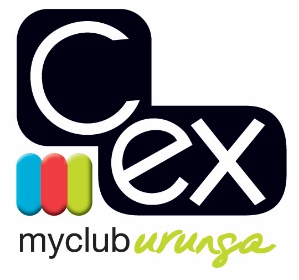 URUNGA CROQUET CLUB12th ANNUAL GOLF CROQUET SINGLES CARNIVAL Tuesday 17th to Friday 20th October 2023	Round Robin Event with Level and Handicap PlayENTRY FEE:      $60.00Entries restricted to up to 6 members from any one Club and will be accepted on the basis of the first received with payment.Practice from 1 PM Monday All entries to:October GC Carnival SecretaryC.ex Urunga Croquet ClubPO Box 95UrungaNSW     2455OREmail togeoffjchapman@yahoo.comC.ex URUNGA CROQUET CLUBENTRY FORM for Golf Croquet Singles CarnivalTuesday 17h to Friday 20th October 2023	Are you willing to assist with refereeing?	YES/NO	Are you a qualified Golf Croquet Referee?	YES/NOEntries restricted to up to 6 members from any one Club and will be accepted in strict order of payment.Cost:  $60.00All entries to:   October GC Carnival Secretary      Electronic Payment:	       Urunga Croquet Club                     Account Name: Urunga Croquet Club	       PO Box 95	                        BSB:     533-000	       Urunga                                            Account Number:   50338	       NSW     2455	        	 Details:  Surname    GC OctOr Email entry with payment receipt number to- geoffjchapman@yahoo.comName:Address:Phone No:Mobile No:Email Address:ACA IDClubGolf Croquet HandicapIndex                                                                            